Статистическая информацияо поступлении доходов, администрируемых ФНС России по Ивановской области,в консолидированный бюджет Российской Федерации в январе-октябре 2021 года.            млн. руб. * -  c учетом ЕСН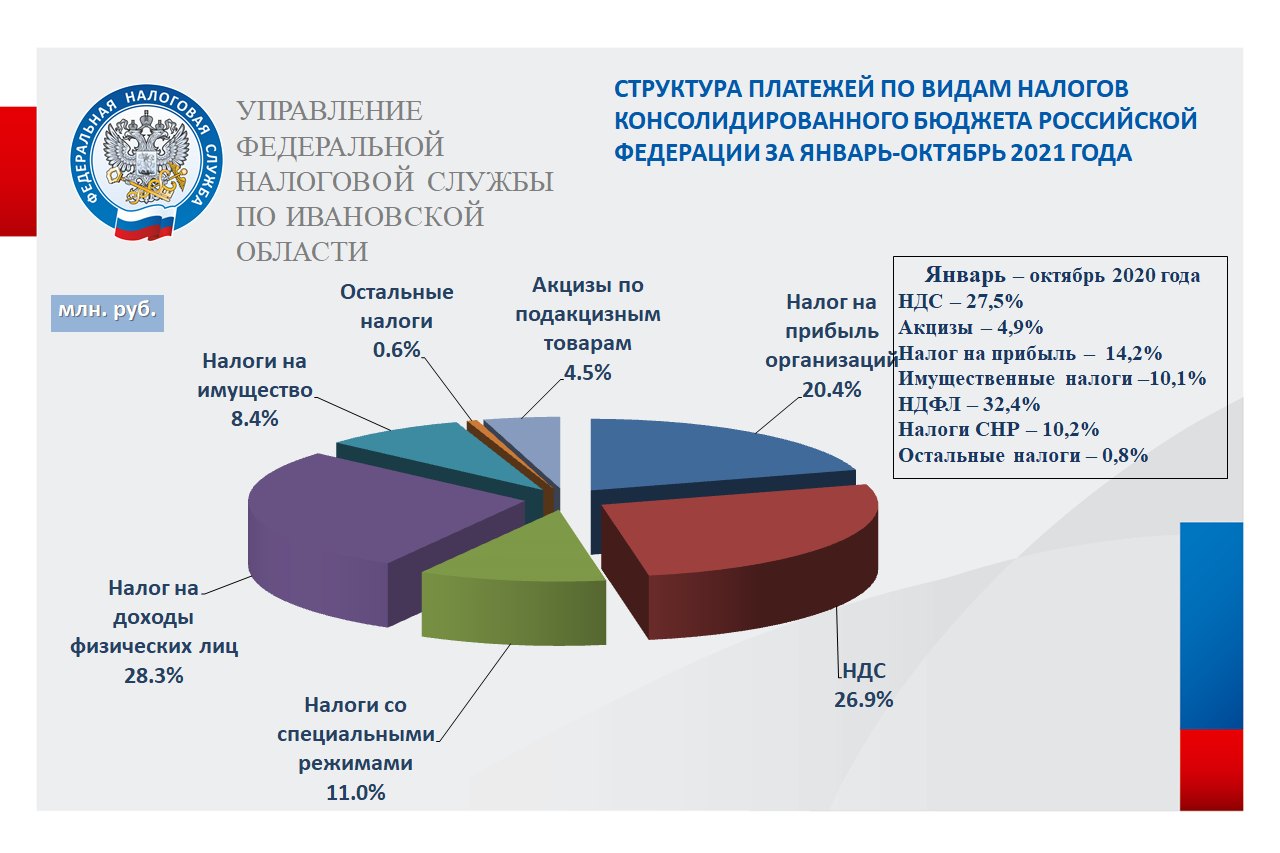 Распределение общего объема поступлений по Ивановской области в консолидированный бюджет Российской Федерации по видам налогов в январе - октябре 2021 года                                                                                                                                                                                                                  млн. руб.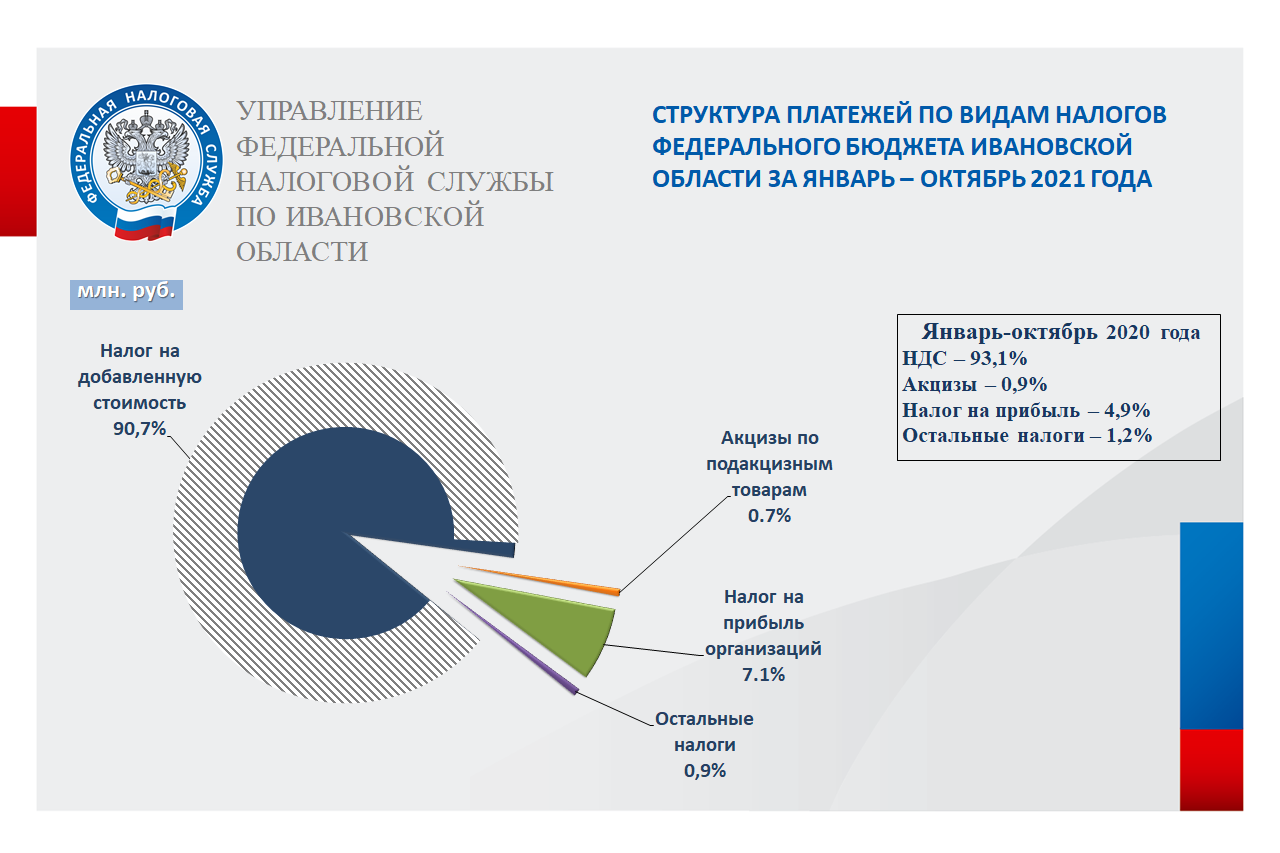 ПериодВсего поступило налогов и платежей, млн. руб.*В том числеВ том числеВ том числеВ том числеВ том числеВ том числеПериодВсего поступило налогов и платежей, млн. руб.*Федеральный бюджет*Доля в общем поступлении Консолидированный бюджет Ивановской областиДоля в общем поступ-ленииИз него:областной бюджетДоля в общем поступленииЯнварь-октябрь 202136 535,110 840,329,725 694,870,320 656,156,5Январь-октябрь 202029 165,78 611,029,520 554,770,515 880,654,5в % к 2020г.125,3125,9-125,0-130,1-ПериодВсего поступило налогов и платежей млн. руб.В том числе:В том числе:В том числе:В том числе:В том числе:В том числе:В том числе:В том числе:ПериодВсего поступило налогов и платежей млн. руб.Налог на прибыль организацийНДСАкцизыПлатежи за пользование природ-ными ресурсамиНалог на доходы физичес
ких лицИмущественные налогиНалоги со специальным   налоговым режимомПрочие налоги и сборыЯнварь-октябрь 202136 535,17 437,39 829,21 634,333,810 347,53 055,34 008,2189,5Январь-октябрь 202029 165,74 145,58 017,91 432,533,79 441,02 937,42 964,0193,7в % к 2020г.125,3179,4122,6114,1100,3109,6104,0135,297,8